                                                                                                           Прошла война, прошла страда,                                                                                                           Но боль взывает к людям.                                                                                                           Давайте люди никогда                                                                                                           Об этом не забудем!                                                                                                                                              ( Твардовский)                                                                                                                       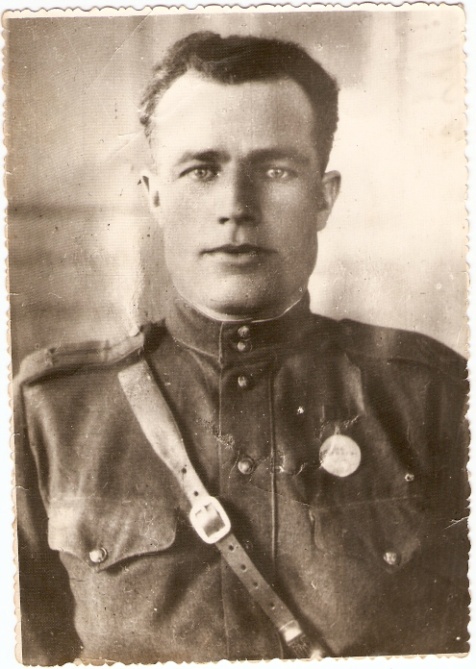 Мой прадедушка Средов Александр Иванович родился в 1907 году в деревне Попадьино Старицкого района Тверской области. Семья прадеда была большая 8 сестёр и он, младший брат. После службы в армии он там и остался, окончил командирские курсы и участвовал в войне с Бело – финнами,  зимой 1939 – 1940 г.Затем на короткое время вернулся на Родину где его, и застала война.  Оставив семью, в звании лейтенанта был призван. Прадед воевал на Калининском фронте, был командиром пулемётного взвода. Первое  ранение получил в бою под Ржевом. Попал в госпиталь и после непродолжительного лечения  продолжил защищать Родину. 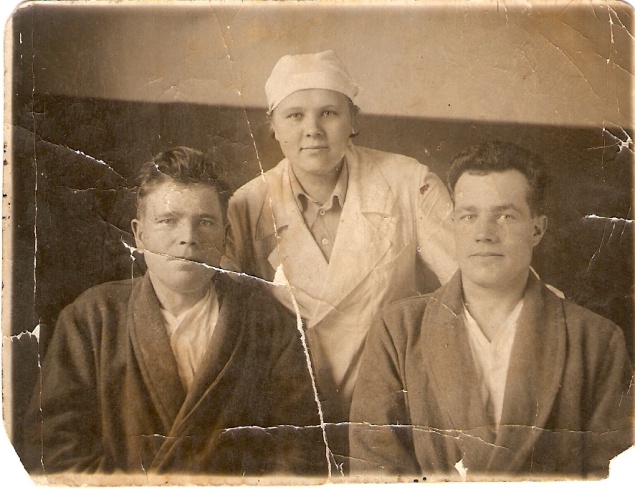                 После победы над Германией Александр Иванович продолжил свою службу и охранял восточные рубежи родины  от японцев, в Китае в Порт – Артуре в 1946 году.Уже в послевоенное время он не оставил службу и охранял военнопленных в Казахстане. Там прослужил до пенсии.                           В госпитале.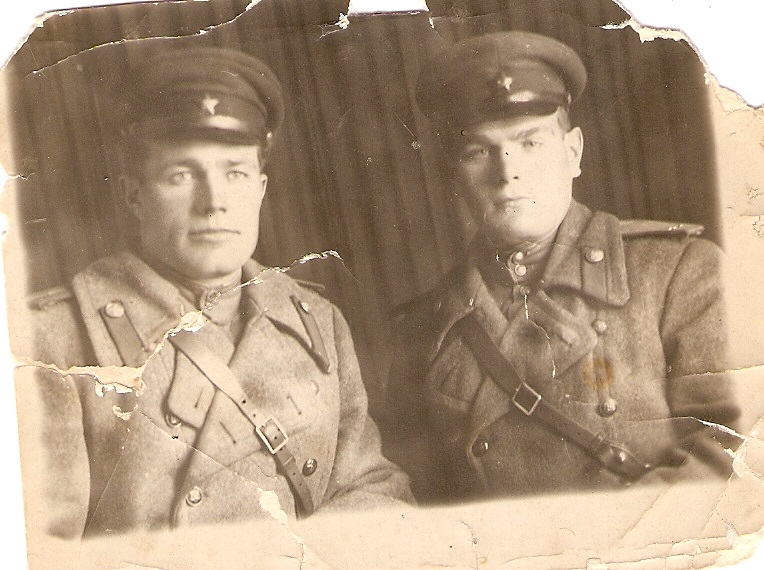 Со своим другом  Савелием  ДмитриевымПрадед был награждён орденами и медалями:Орденом Отечественной войны II степени.Медалью за Отвагу.За победу над Японией.Умер прадед в 1995 году. За время своей службы получил много ранений, осколки которых тревожили его всю жизнь. Выполнила: Ткаченко Татьяна , 8 лет,  ученица 2-Б класса  МОУ « Ново – Ямская СОШ» Старицкого района Тверской областиРуководитель: Ткаченко Ольга Алексеевна,  учитель начальных классов 